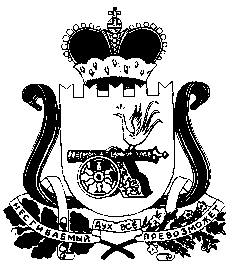 АДМИНИСТРАЦИЯ ПЕЧЕРСКОГО СЕЛЬСКОГО ПОСЕЛЕНИЯ СМОЛЕНКОГО РАЙОНА СМОЛЕНКОЙ ОБЛАСТИПОСТАНОВЛЕНИЕот  18.02.2019г.                                                                                          № 15Об    отмене постановления Администрации Печерского сельского поселения Смоленского районаСмоленской области от  14.11.2017г. № 177 « Об утверждении Положения о порядке и условиях приватизации муниципального имуществанаходящегося в собственности Печерского сельского поселения Смоленского района смоленской области»       Руководствуясь Уставом Печерского сельского поселения Смоленского района Смоленской области,  Федеральным законом от 06 октября 2003 года № 131-ФЗ «Об общих принципах организации местного самоуправления в Российской Федерации», согласно Акта проверки Контрольно-счетной палаты Смоленской области и выданного на него предписания № 85 от 05.12.2019г.,АДМИНИСТРАЦИЯ ПЕЧЕРСКОГО СЕЛЬСКОГО ПОСЕЛЕНИЯ СМОЛЕНСКОГО РАЙОНА СМОЛЕНСКОЙ ОБЛАСТИ ПОСТАНОВЛЯЕТ:  1. Отменить постановления Администрации Печерского сельского поселения Смоленского района Смоленской области от 14.11.17г. № 177.           2.  Контроль за выполнением настоящего постановления оставляю за собой.Глава муниципального образования Печерского сельского поселенияСмоленского района Смоленской области                                     Ю.Н. Янченко